五、公務人員考試公務人員考試可分為初任人員考試、現職公務人員升官等考試兩大類，前者又可分為高等考試、普通考試、初等考試、特種考試，後者則可分為簡任及薦任二官等考試。另軍人轉任公職考試則列入其他考試。107年辦理情形107年報考人數26萬7,919人，較上年減少26,649人，減少9.05%，其中以特種考試報考人數14萬7,463人最多，占55.04%，高等考試4萬5,325人次之，占16.92%；到考人數18萬8,913人，較上年減少23,270人，減少10.97%，其中以特種考試10萬2,434人最多，占54.22%，高等考試3萬644人次之，占16.22%；錄取或及格人數1萬8,156人，較上年減少1,145人，減少5.93%，其中以特種考試1萬723人最多，占59.06%，高等考試3,034人次之，占16.71%；錄取或及格率為9.61%，各類考試則以軍人轉任公職考試70.00%，升官等升資考試33.07%及特種考試10.47%，分居第一、第二及第三位。圖13  107年公務人員考試辦理情形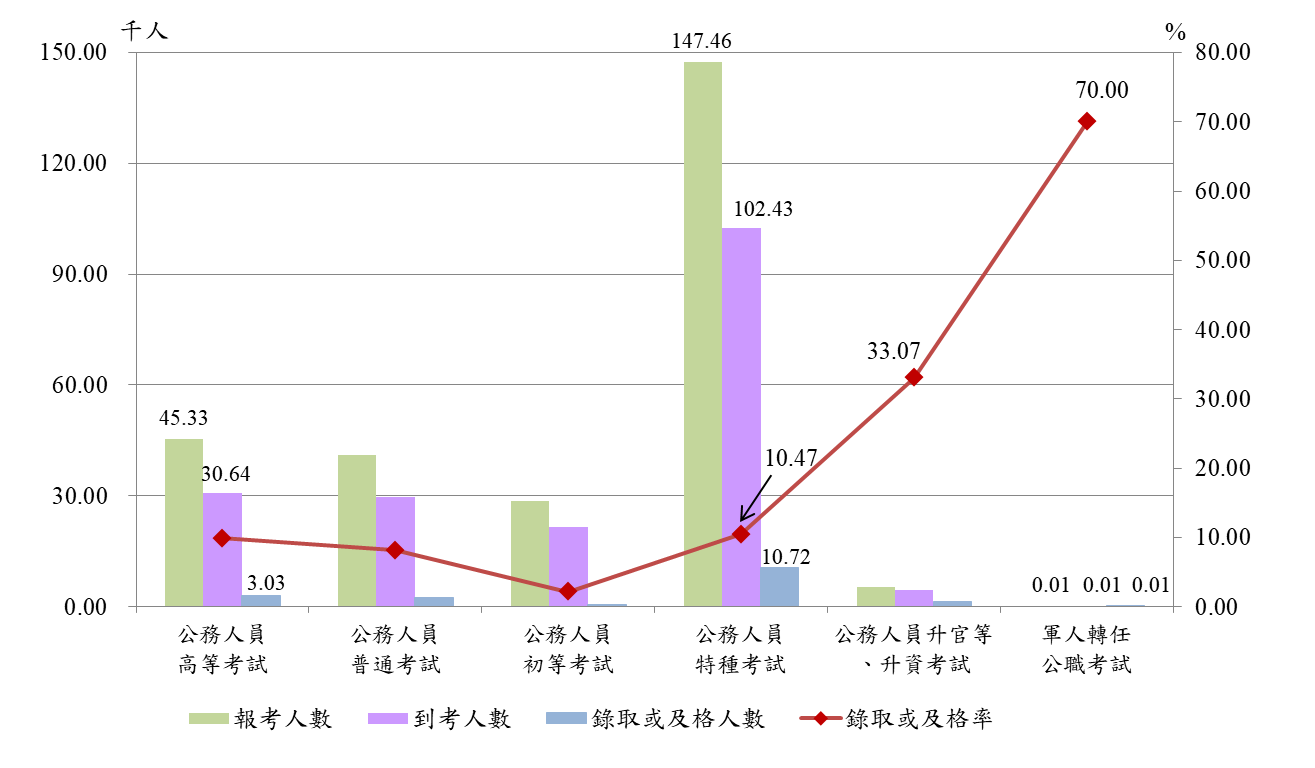 近10年辦理情形各類公務人員報考及到考人數呈緩慢下跌趨勢，以99年人數最多，分別為53萬6,803人及36萬9,582人， 107年人數最低，分別為26萬7,919人及18萬8,913人；錄取或及格人數，以99年1萬2,812人最低，105年達2萬0,047人最多；錄取或及格率則呈上升趨勢，以99年3.47%最低，近3年錄取或及格率均高達9成以上，107年為9.61%居歷年最高。圖14  公務人員考試辦理情形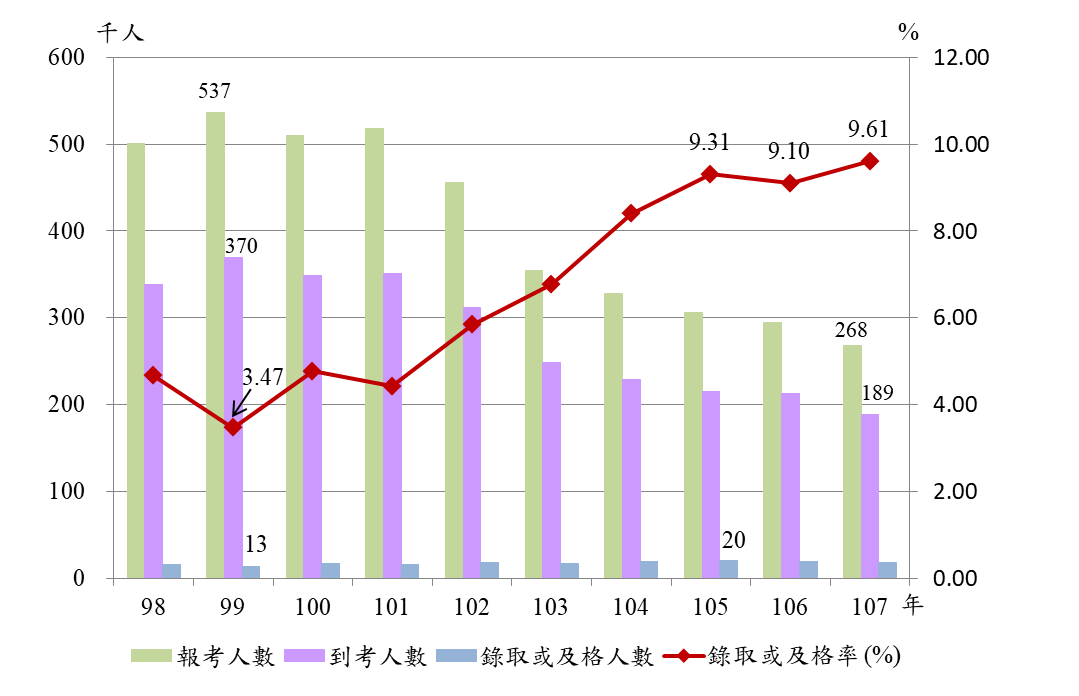 各類考試錄取或及格情形，除因「軍人轉任公職考試」錄取或及格人數明顯低於其他各類考試不予比較外，其餘各類考試分述如下：高等考試：錄取或及格人數，維持在2千至3千餘人之間，以99年2,145人最低，105年3,584人最多；錄取或及格率，亦以99年5.00%最低，105年10.08%為最高，近4年則維持在9.50%以上。普通考試：錄取或及格人數維持介於1千至3千人之間，以98年1,257人最低，102年2,942人最多；錄取或及格率，近3年均維持在8.00%以上，以105年8.54%為歷年最高。初等考試：錄取或及格人數以103年415人最低，101年642人最多；錄取或及格率104年以前各年約1%，105年起上升至2 %以上，其中以105年2.41%達歷年最高。特種考試：錄取或及格人數每年均占各類考試之首，103年以前均不及萬人，以99年7,104人為最低，自104年起達1萬人以上；錄取或及格率以99年3.51%為最低，之後逐年提升，107年達10.47%，亦為歷年最高。升官等、升資考試：錄取或及格人數，以100年3,064人及101年824人，分居近10年最高、最低者外，其餘各年約維持在1千至2千餘人，錄取或及格率則介於22%至35%之間上下波動。圖15  公務人員考試錄取或及格人數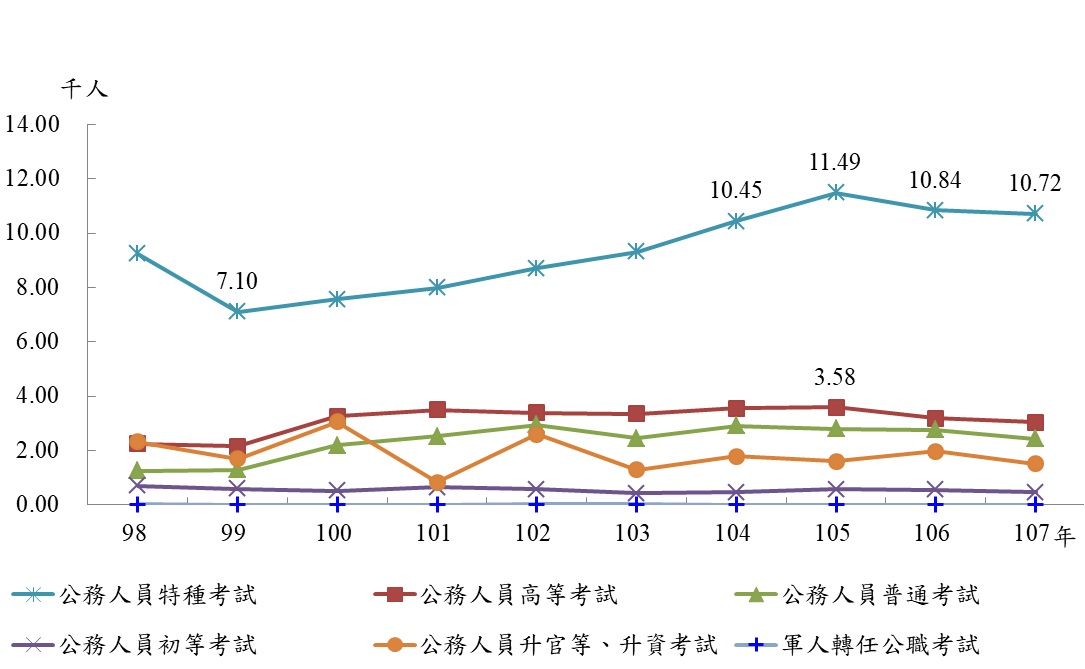 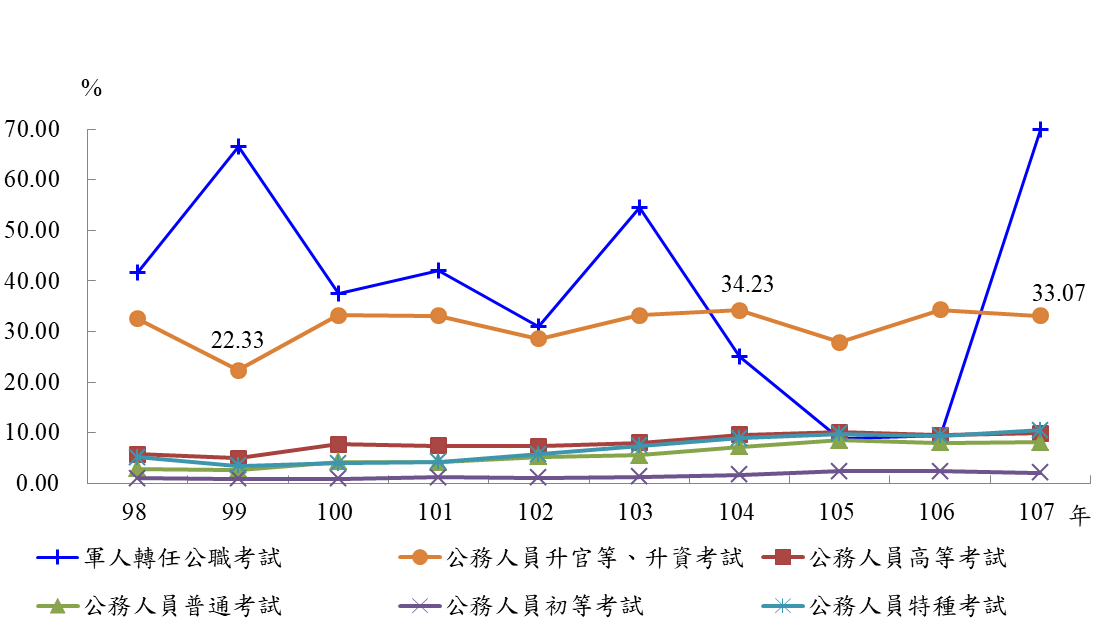 圖16  公務人員考試錄取或及格率